Załącznik nr 2Znaki i sygnały ostrzegawczeZnaki ostrzegawcze wykładane w miejscu startuZnaki wykładać z kombinacji płócien o wymiarach 6 m x 2 m w kontrastującym kolorze lub odpowiednio przenośnych świateł elektrycznychSygnały podawane przy wykonywaniu lotów za wyciągarkąSygnał w dzieńSygnał w nocyZnaczenie sygnału123         5 mŻądanie wylądowania wszystkich statków powietrznych będących w lotach nad lotniskiem.U w a g i: lądowanie odbywa się kolejnow lotach szybowcowych zamiast T należy wyłożyć10 mZakaz lądowania dla wszystkich statków powietrznych oraz sygnał zabraniający wyrzucania skoczka.
Uwaga: statek powietrzny wyrzucający skoczka powinien przejść na drugi krąg i wykonać ponowny nalot do skoku.10 m          10mNakaz lądowania ze skoczkiem na pokładzie.Sygnał z miejsca startuSygnał z miejsca startuSygnał z wyciągarkiSygnał z wyciągarkiSygnał tablicąZnaczenie sygnałuSygnał świetlnyZnaczenie sygnałuPrzygotować się do naprężania liny, ściągarka przygotowana do rozwijania linki (jeżeli występuje)Czerwony i zielony ciągły jednocześniePrzygotowałem wyciągarkę – jestem gotów do naprężania i ciągnięciaMożna naprężać linęZielony ciągłyZaczynam ciągnąć lub można ściągać linkę (sygnał po wykonaniu ciągnięcia)Lina naprężonaCzerwony ciągły Nie mogę ciągnąć lub nie ściągać linki (sygnał po wykonaniu ciągnięcia)Szybowiec ruszyłZielony przerywane Sygnał zrozumiałemPrzerwać ciągnięcie lub unieważniam poprzedni sygnałCzerwony przerywany Sygnału nie zrozumiałem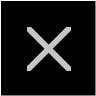 Ciągnąć wolniejCiągnąć szybciejTablica sygnalizacyjna o wymiarach minimum 60x120 cm, z jednej strony koloru białego, z drugiej czerwonego.Malowanie: strona tablicy koloru białego ma obramowanie szerokości 10 cm koloru czerwonego, 
a strona tablicy koloru czerwonego – obramowanie szerokości 10 cm koloru białego.Tablica sygnalizacyjna o wymiarach minimum 60x120 cm, z jednej strony koloru białego, z drugiej czerwonego.Malowanie: strona tablicy koloru białego ma obramowanie szerokości 10 cm koloru czerwonego, 
a strona tablicy koloru czerwonego – obramowanie szerokości 10 cm koloru białego.Obroty tarczą 
w poziomieLinka niewyczepiona i linka ściągarki odcięta 
(jeżeli występuje)Tablica sygnalizacyjna o wymiarach minimum 60x120 cm, z jednej strony koloru białego, z drugiej czerwonego.Malowanie: strona tablicy koloru białego ma obramowanie szerokości 10 cm koloru czerwonego, 
a strona tablicy koloru czerwonego – obramowanie szerokości 10 cm koloru białego.Tablica sygnalizacyjna o wymiarach minimum 60x120 cm, z jednej strony koloru białego, z drugiej czerwonego.Malowanie: strona tablicy koloru białego ma obramowanie szerokości 10 cm koloru czerwonego, 
a strona tablicy koloru czerwonego – obramowanie szerokości 10 cm koloru białego.